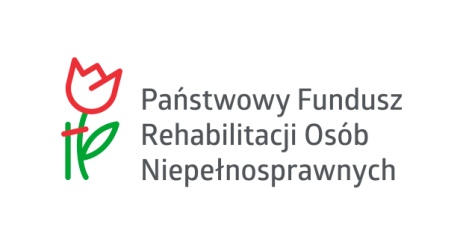  Umowa nr ..…/………o praktykę absolwenckąDnia ................................................ pomiędzy: Państwowym Funduszem Rehabilitacji Osób Niepełnosprawnych z siedzibą w Warszawie 
(00-828), al. Jana Pawła II nr 13, zwanym dalej „Funduszem”, reprezentowanym przez:………………………………………………………………………………………………………………….…… (imię i nazwisko – stanowisko służbowe)aPanią/Panem ………………………………………………………….. legitymującą/ym się dowodem osobistym nr ……….…….…., PESEL ……………………………., zamieszkałą/ym: …y………………..…………..., zwaną/ym dalej „praktykantką”/„praktykantem”, została zawarta umowa następującej treści: § 1 Strony zawierają umowę o praktykę absolwencką na okres od dnia ……. do dnia ……… r.Miejscem wykonywania czynności będzie …………………………………..§ 2Fundusz przyjmuje na praktykę celem ułatwienia praktykantce/praktykantowi uzyskania doświadczenia i nabycia umiejętności praktycznych niezbędnych do wykonywania pracy.§ 3 Na podstawie niniejszej umowy praktykantka/praktykant będzie wykonywała/wykonywał następujące czynności: …..…..…..§ 4 Tygodniowy wymiar wykonywania zadań w ramach praktyki absolwenckiej wynosi nie więcej niż 40 godzin.§ 5 Praktykantka/praktykant obowiązany jest ubezpieczyć się indywidualnie od następstw nieszczęśliwych wypadków na okres odbywania praktyki absolwenckiej. § 6Strony ustalają, że praktyka absolwencka w Funduszu jest nieodpłatna.§ 7Praktykantka/praktykant zobowiązuje się do nieupowszechniania informacji, które uzyskała/uzyskał w związku z wykonywaniem czynności na rzecz Funduszu, w ramach umowy o praktykę absolwencką.§ 8 Fundusz, przyjmując na praktykę absolwencką zapewnia praktykantce/praktykantowi, na określonych w odrębnych przepisach zasadach dotyczących pracowników Funduszu, bezpieczne i higieniczne warunki odbywania praktyki, w tym – w zależności od rodzaju świadczeń i zagrożeń związanych z odbywaniem praktyki – odpowiednie środki ochrony indywidualnej.§ 9Fundusz, na wniosek praktykantki/praktykanta, jest obowiązany wystawić na piśmie zaświadczenie o rodzaju wykonywanej pracy i umiejętnościach nabytych w czasie odbywania praktyki.§ 10Umowa o praktykę absolwencką może być rozwiązana na piśmie przez każdą ze stron w każdym czasie. 						§ 11Wszelkie zmiany niniejszej umowy wymagają formy pisemnej pod rygorem nieważności. Do spraw w niej nieuregulowanych stosuje się przepisy ustawy z dnia 17 lipca 2009 r. o praktykach absolwenckich (Dz. U. Nr 127, poz. 1052) oraz wskazane w tej ustawie przepisy Kodeksu pracy.§ 12Spory wynikłe ze stosowania porozumienia rozstrzyga sąd powszechny właściwy dla miejsca siedziby Funduszu w trybie postępowania cywilnego.§ 13Niniejszą umowę sporządzono w dwóch jednobrzmiących egzemplarzach, po jednym dla każdej ze stron.……………………………………………..    		   ……………………………………………..        (podpis i stanowisko służbowe  				(podpis praktykantki/praktykanta)         osoby reprezentującej Fundusz)